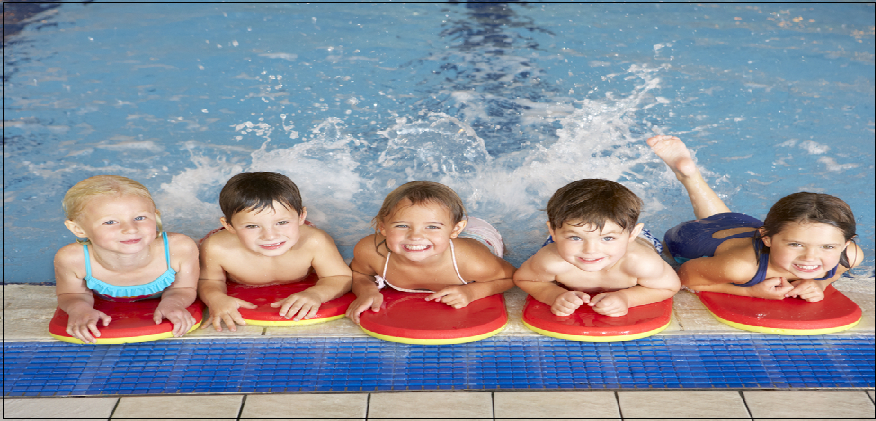       Ficha de Inscrição – Roda Viva      Ficha de Inscrição – Roda Viva      Ficha de Inscrição – Roda Viva      Ficha de Inscrição – Roda Viva      Ficha de Inscrição – Roda Viva      Ficha de Inscrição – Roda Viva      Ficha de Inscrição – Roda Viva      Ficha de Inscrição – Roda Viva      Ficha de Inscrição – Roda Viva      Ficha de Inscrição – Roda Viva      Ficha de Inscrição – Roda Viva      Ficha de Inscrição – Roda Viva      Ficha de Inscrição – Roda Viva      Ficha de Inscrição – Roda Viva      Ficha de Inscrição – Roda Viva      Ficha de Inscrição – Roda Viva      Ficha de Inscrição – Roda Viva      Ficha de Inscrição – Roda Viva      Ficha de Inscrição – Roda Viva      Ficha de Inscrição – Roda Viva      Ficha de Inscrição – Roda Viva      Ficha de Inscrição – Roda Viva      Ficha de Inscrição – Roda Viva      Ficha de Inscrição – Roda Viva      Ficha de Inscrição – Roda Viva      Ficha de Inscrição – Roda Viva      Ficha de Inscrição – Roda Viva      Ficha de Inscrição – Roda Viva      Ficha de Inscrição – Roda Viva      Ficha de Inscrição – Roda Viva      Ficha de Inscrição – Roda Viva      Ficha de Inscrição – Roda Viva      Ficha de Inscrição – Roda Viva      Ficha de Inscrição – Roda Viva      Ficha de Inscrição – Roda Viva      Ficha de Inscrição – Roda Viva      Ficha de Inscrição – Roda Viva      Ficha de Inscrição – Roda Viva      Ficha de Inscrição – Roda Viva      Ficha de Inscrição – Roda Viva      Ficha de Inscrição – Roda Viva      Ficha de Inscrição – Roda Viva      Ficha de Inscrição – Roda Viva      Ficha de Inscrição – Roda Viva      Ficha de Inscrição – Roda Viva      Ficha de Inscrição – Roda Viva      Ficha de Inscrição – Roda Viva      Ficha de Inscrição – Roda Viva      Ficha de Inscrição – Roda Viva      Ficha de Inscrição – Roda Viva      Ficha de Inscrição – Roda Viva      Ficha de Inscrição – Roda Viva      Ficha de Inscrição – Roda Viva      Ficha de Inscrição – Roda Viva      Ficha de Inscrição – Roda Viva      Ficha de Inscrição – Roda Viva      Ficha de Inscrição – Roda Viva      Ficha de Inscrição – Roda Viva      Ficha de Inscrição – Roda Viva      Ficha de Inscrição – Roda Viva      Ficha de Inscrição – Roda Viva      Ficha de Inscrição – Roda Viva      Ficha de Inscrição – Roda Viva      Ficha de Inscrição – Roda Viva      Ficha de Inscrição – Roda Viva      Ficha de Inscrição – Roda Viva      Ficha de Inscrição – Roda Viva      Ficha de Inscrição – Roda Viva      Ficha de Inscrição – Roda Viva      Ficha de Inscrição – Roda Viva      Ficha de Inscrição – Roda Viva      Ficha de Inscrição – Roda Viva      Ficha de Inscrição – Roda Viva      Ficha de Inscrição – Roda Viva      Ficha de Inscrição – Roda Viva      Ficha de Inscrição – Roda Viva      Ficha de Inscrição – Roda Viva      Ficha de Inscrição – Roda Viva      Ficha de Inscrição – Roda Viva      Ficha de Inscrição – Roda Viva      Ficha de Inscrição – Roda Viva      Ficha de Inscrição – Roda Viva      Ficha de Inscrição – Roda Viva      Ficha de Inscrição – Roda Viva      Ficha de Inscrição – Roda Viva      Ficha de Inscrição – Roda Viva      Ficha de Inscrição – Roda Viva      Ficha de Inscrição – Roda Viva      Ficha de Inscrição – Roda Viva      Ficha de Inscrição – Roda Viva      Ficha de Inscrição – Roda Viva      Ficha de Inscrição – Roda Viva      Ficha de Inscrição – Roda Viva      Ficha de Inscrição – Roda Viva      Ficha de Inscrição – Roda Viva      Ficha de Inscrição – Roda Viva      Ficha de Inscrição – Roda Viva      Ficha de Inscrição – Roda Viva      Ficha de Inscrição – Roda Viva      Ficha de Inscrição – Roda Viva      Ficha de Inscrição – Roda Viva      Ficha de Inscrição – Roda Viva      Ficha de Inscrição – Roda Viva      Ficha de Inscrição – Roda Viva      Ficha de Inscrição – Roda Viva      Ficha de Inscrição – Roda Viva      Ficha de Inscrição – Roda Viva      Ficha de Inscrição – Roda Viva      Ficha de Inscrição – Roda Viva      Ficha de Inscrição – Roda Viva      Ficha de Inscrição – Roda Viva      Ficha de Inscrição – Roda Viva      Ficha de Inscrição – Roda Viva      Ficha de Inscrição – Roda Viva      Ficha de Inscrição – Roda Viva      Ficha de Inscrição – Roda Viva      Ficha de Inscrição – Roda Viva      Ficha de Inscrição – Roda Viva      Ficha de Inscrição – Roda Viva      Ficha de Inscrição – Roda Viva      Ficha de Inscrição – Roda Viva      Ficha de Inscrição – Roda Viva      Ficha de Inscrição – Roda Viva      Ficha de Inscrição – Roda Viva      Ficha de Inscrição – Roda Viva      Ficha de Inscrição – Roda Viva      Ficha de Inscrição – Roda Viva      Ficha de Inscrição – Roda Viva      Ficha de Inscrição – Roda Viva      Ficha de Inscrição – Roda Viva      Ficha de Inscrição – Roda Viva      Ficha de Inscrição – Roda Viva      Ficha de Inscrição – Roda Viva      Ficha de Inscrição – Roda Viva      Ficha de Inscrição – Roda Viva      Ficha de Inscrição – Roda Viva      Ficha de Inscrição – Roda Viva      Ficha de Inscrição – Roda Viva      Ficha de Inscrição – Roda Viva      Ficha de Inscrição – Roda Viva      Ficha de Inscrição – Roda Viva      Ficha de Inscrição – Roda Viva      Ficha de Inscrição – Roda Viva      Ficha de Inscrição – Roda Viva      Ficha de Inscrição – Roda Viva      Ficha de Inscrição – Roda Viva      Ficha de Inscrição – Roda Viva      Ficha de Inscrição – Roda Viva      Ficha de Inscrição – Roda Viva      Ficha de Inscrição – Roda Viva      Ficha de Inscrição – Roda Viva      Ficha de Inscrição – Roda Viva      Ficha de Inscrição – Roda Viva      Ficha de Inscrição – Roda Viva      Ficha de Inscrição – Roda Viva      Ficha de Inscrição – Roda Viva      Ficha de Inscrição – Roda Viva      Ficha de Inscrição – Roda Viva      Ficha de Inscrição – Roda Viva      Ficha de Inscrição – Roda Viva      Ficha de Inscrição – Roda Viva      Ficha de Inscrição – Roda Viva      Ficha de Inscrição – Roda Viva      Ficha de Inscrição – Roda Viva      Ficha de Inscrição – Roda Viva      Ficha de Inscrição – Roda Viva      Ficha de Inscrição – Roda Viva      Ficha de Inscrição – Roda Viva      Ficha de Inscrição – Roda Viva      Ficha de Inscrição – Roda Viva      Ficha de Inscrição – Roda Viva      Ficha de Inscrição – Roda Viva      Ficha de Inscrição – Roda Viva      Ficha de Inscrição – Roda Viva      Ficha de Inscrição – Roda Viva      Ficha de Inscrição – Roda Viva      Ficha de Inscrição – Roda Viva      Ficha de Inscrição – Roda Viva      Ficha de Inscrição – Roda Viva      Ficha de Inscrição – Roda Viva      Ficha de Inscrição – Roda Viva      Ficha de Inscrição – Roda Viva      Ficha de Inscrição – Roda Viva      Ficha de Inscrição – Roda Viva      Ficha de Inscrição – Roda Viva      Ficha de Inscrição – Roda Viva      Ficha de Inscrição – Roda Viva      Ficha de Inscrição – Roda Viva      Ficha de Inscrição – Roda Viva      Ficha de Inscrição – Roda Viva      Ficha de Inscrição – Roda Viva      Ficha de Inscrição – Roda Viva      Ficha de Inscrição – Roda Viva      Ficha de Inscrição – Roda Viva      Ficha de Inscrição – Roda Viva      Ficha de Inscrição – Roda Viva      Ficha de Inscrição – Roda Viva      Ficha de Inscrição – Roda Viva      Ficha de Inscrição – Roda Viva      Ficha de Inscrição – Roda Viva      Ficha de Inscrição – Roda Viva      Ficha de Inscrição – Roda Viva      Ficha de Inscrição – Roda Viva      Ficha de Inscrição – Roda Viva      Ficha de Inscrição – Roda Viva      Ficha de Inscrição – Roda Viva      Ficha de Inscrição – Roda Viva      Ficha de Inscrição – Roda Viva      Ficha de Inscrição – Roda Viva      Ficha de Inscrição – Roda Viva      Ficha de Inscrição – Roda Viva      Ficha de Inscrição – Roda Viva      Ficha de Inscrição – Roda Viva      Ficha de Inscrição – Roda Viva      Ficha de Inscrição – Roda Viva      Ficha de Inscrição – Roda Viva      Ficha de Inscrição – Roda Viva      Ficha de Inscrição – Roda Viva      Ficha de Inscrição – Roda Viva      Ficha de Inscrição – Roda Viva      Ficha de Inscrição – Roda Viva      Ficha de Inscrição – Roda Viva      Ficha de Inscrição – Roda Viva      Ficha de Inscrição – Roda Viva      Ficha de Inscrição – Roda Viva      Ficha de Inscrição – Roda Viva      Ficha de Inscrição – Roda Viva      Ficha de Inscrição – Roda Viva      Ficha de Inscrição – Roda Viva      Ficha de Inscrição – Roda Viva      Ficha de Inscrição – Roda Viva      Ficha de Inscrição – Roda Viva      Ficha de Inscrição – Roda Viva      Ficha de Inscrição – Roda Viva      Ficha de Inscrição – Roda Viva      Ficha de Inscrição – Roda Viva      Ficha de Inscrição – Roda Viva      Ficha de Inscrição – Roda Viva      Ficha de Inscrição – Roda Viva      Ficha de Inscrição – Roda Viva      Ficha de Inscrição – Roda Viva      Ficha de Inscrição – Roda Viva      Ficha de Inscrição – Roda Viva      Ficha de Inscrição – Roda Viva      Ficha de Inscrição – Roda Viva      Ficha de Inscrição – Roda Viva      Ficha de Inscrição – Roda Viva      Ficha de Inscrição – Roda Viva      Ficha de Inscrição – Roda VivaNome Completo:Nome Completo:Nome Completo:Nome Completo:Nome Completo:Nome Completo:Nome Completo:Nome Completo:Nome Completo:Nome Completo:Nome Completo:Nome Completo:Nome Completo:Nome Completo:Nome Completo:Nome Completo:Nome Completo:Nome Completo:Nome Completo:Nome Completo:Nome Completo:Nome Completo:Nome Completo:Nome Completo:Nome Completo:Nome Completo:Nome Completo:Nome Completo:Nome Completo:Nome Completo:Nome Completo:Nome Completo:Nome Completo:Nome Completo:Nº Colab.: Nº Colab.: Nº Colab.: Nº Colab.: Nº Colab.: Nº Colab.: Nº Colab.: Nº Colab.: Nº Colab.: Nº Colab.: Nº Colab.: Nº Colab.: Nº Colab.: Nº Colab.: Nº Colab.: Nº Colab.: Nº Colab.: Nº Colab.: Nº Colab.: Nº Colab.: Nº Colab.: Nº Colab.: Nº Colab.: Nº Colab.: Nº Colab.: Nº Colab.: Nº Colab.: Nº Colab.: Nº Colab.: Nº Colab.: (Obrigatório)(Obrigatório)(Obrigatório)(Obrigatório)(Obrigatório)(Obrigatório)(Obrigatório)(Obrigatório)(Obrigatório)(Obrigatório)(Obrigatório)(Obrigatório)(Obrigatório)(Obrigatório)(Obrigatório)(Obrigatório)(Obrigatório)(Obrigatório)(Obrigatório)(Obrigatório)(Obrigatório)(Obrigatório)(Obrigatório)(Obrigatório)(Obrigatório)(Obrigatório)Outros participantes:Outros participantes:Outros participantes:Outros participantes:Outros participantes:Outros participantes:Outros participantes:Outros participantes:Outros participantes:Outros participantes:Outros participantes:Outros participantes:Outros participantes:Outros participantes:Outros participantes:Outros participantes:Outros participantes:Outros participantes:Outros participantes:Outros participantes:Outros participantes:Outros participantes:Outros participantes:Outros participantes:Outros participantes:Outros participantes:Outros participantes:Outros participantes:Outros participantes:Outros participantes:Outros participantes:Outros participantes:Outros participantes:Outros participantes:Outros participantes:Outros participantes:Outros participantes:Outros participantes:Outros participantes:Outros participantes:Outros participantes:Outros participantes:Outros participantes:Outros participantes:Outros participantes:Outros participantes:Outros participantes:Outros participantes:Outros participantes:Outros participantes:Outros participantes:Outros participantes:Outros participantes:Outros participantes:IdadesIdadesIdadesIdadesIdadesIdadesIdadesIdadesIdadesIdadesIdadesIdadesIdadesIdadesIdadesIdadesIdadesIdadesIdadesIdadesIdades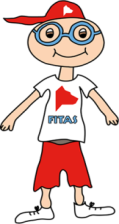 1 Semana (manhã e/ou tarde)1 Semana (manhã e/ou tarde)1 Semana (manhã e/ou tarde)1 Semana (manhã e/ou tarde)1 Semana (manhã e/ou tarde)1 Semana (manhã e/ou tarde)1 Semana (manhã e/ou tarde)1 Semana (manhã e/ou tarde)1 Semana (manhã e/ou tarde)1 Semana (manhã e/ou tarde)1 Semana (manhã e/ou tarde)1 Semana (manhã e/ou tarde)1 Semana (manhã e/ou tarde)1 Semana (manhã e/ou tarde)1 Semana (manhã e/ou tarde)1 Semana (manhã e/ou tarde)1 Semana (manhã e/ou tarde)1 Semana (manhã e/ou tarde)1 Semana (manhã e/ou tarde)1 Semana (manhã e/ou tarde)1 Semana (manhã e/ou tarde)1 Semana (manhã e/ou tarde)1 Semana (manhã e/ou tarde)1 Semana (manhã e/ou tarde)1 Semana (manhã e/ou tarde)1 Semana (manhã e/ou tarde)1 Semana (manhã e/ou tarde)1 Semana (manhã e/ou tarde)1 Semana (manhã e/ou tarde)1 Semana (manhã e/ou tarde)1 Semana (manhã e/ou tarde)1 Semana (manhã e/ou tarde)1 Semana (manhã e/ou tarde)1 Semana (manhã e/ou tarde)1 Semana (manhã e/ou tarde)1 Semana (manhã e/ou tarde)1 Semana (manhã e/ou tarde)1 Semana (manhã e/ou tarde)1 Semana (manhã e/ou tarde)1 Semana (manhã e/ou tarde)1 Semana (manhã e/ou tarde)1 Semana (manhã e/ou tarde)1 Semana (manhã e/ou tarde)1 Semana (manhã e/ou tarde)1 Semana (manhã e/ou tarde)1 Semana (manhã e/ou tarde)2 Semanas (manhã e/ ou tarde)2 Semanas (manhã e/ ou tarde)2 Semanas (manhã e/ ou tarde)2 Semanas (manhã e/ ou tarde)2 Semanas (manhã e/ ou tarde)2 Semanas (manhã e/ ou tarde)2 Semanas (manhã e/ ou tarde)2 Semanas (manhã e/ ou tarde)2 Semanas (manhã e/ ou tarde)2 Semanas (manhã e/ ou tarde)2 Semanas (manhã e/ ou tarde)2 Semanas (manhã e/ ou tarde)2 Semanas (manhã e/ ou tarde)2 Semanas (manhã e/ ou tarde)2 Semanas (manhã e/ ou tarde)2 Semanas (manhã e/ ou tarde)2 Semanas (manhã e/ ou tarde)2 Semanas (manhã e/ ou tarde)2 Semanas (manhã e/ ou tarde)2 Semanas (manhã e/ ou tarde)2 Semanas (manhã e/ ou tarde)2 Semanas (manhã e/ ou tarde)2 Semanas (manhã e/ ou tarde)2 Semanas (manhã e/ ou tarde)2 Semanas (manhã e/ ou tarde)2 Semanas (manhã e/ ou tarde)2 Semanas (manhã e/ ou tarde)2 Semanas (manhã e/ ou tarde)2 Semanas (manhã e/ ou tarde)2 Semanas (manhã e/ ou tarde)2 Semanas (manhã e/ ou tarde)2 Semanas (manhã e/ ou tarde)2 Semanas (manhã e/ ou tarde)2 Semanas (manhã e/ ou tarde)2 Semanas (manhã e/ ou tarde)2 Semanas (manhã e/ ou tarde)2 Semanas (manhã e/ ou tarde)2 Semanas (manhã e/ ou tarde)2 Semanas (manhã e/ ou tarde)2 Semanas (manhã e/ ou tarde)2 Semanas (manhã e/ ou tarde)2 Semanas (manhã e/ ou tarde)2 Semanas (manhã e/ ou tarde)2 Semanas (manhã e/ ou tarde)2 Semanas (manhã e/ ou tarde)2 Semanas (manhã e/ ou tarde)2 Semanas (manhã e/ ou tarde)2 Semanas (manhã e/ ou tarde)2 Semanas (manhã e/ ou tarde)2 Semanas (manhã e/ ou tarde)2 Semanas (manhã e/ ou tarde)2 Semanas (manhã e/ ou tarde)2 Semanas (manhã e/ ou tarde)2 Semanas (manhã e/ ou tarde)2 Semanas (manhã e/ ou tarde)2 Semanas (manhã e/ ou tarde)2 Semanas (manhã e/ ou tarde)2 Semanas (manhã e/ ou tarde)2 Semanas (manhã e/ ou tarde)2 Semanas (manhã e/ ou tarde)2 Semanas (manhã e/ ou tarde)2 Semanas (manhã e/ ou tarde)2 Semanas (manhã e/ ou tarde)2 Semanas (manhã e/ ou tarde)2 Semanas (manhã e/ ou tarde)2 Semanas (manhã e/ ou tarde)2 Semanas (manhã e/ ou tarde)2 Semanas (manhã e/ ou tarde)2 Semanas (manhã e/ ou tarde) Pagamento: TB 00352190001079833036 Pagamento: TB 00352190001079833036 Pagamento: TB 00352190001079833036 Pagamento: TB 00352190001079833036 Pagamento: TB 00352190001079833036 Pagamento: TB 00352190001079833036 Pagamento: TB 00352190001079833036 Pagamento: TB 00352190001079833036 Pagamento: TB 00352190001079833036 Pagamento: TB 00352190001079833036 Pagamento: TB 00352190001079833036 Pagamento: TB 00352190001079833036 Pagamento: TB 00352190001079833036 Pagamento: TB 00352190001079833036 Pagamento: TB 00352190001079833036 Pagamento: TB 00352190001079833036 Pagamento: TB 00352190001079833036 Pagamento: TB 00352190001079833036 Pagamento: TB 00352190001079833036 Pagamento: TB 00352190001079833036 Pagamento: TB 00352190001079833036 Pagamento: TB 00352190001079833036 Pagamento: TB 00352190001079833036 Pagamento: TB 00352190001079833036 Pagamento: TB 00352190001079833036 Pagamento: TB 00352190001079833036 Pagamento: TB 00352190001079833036 Pagamento: TB 00352190001079833036 Pagamento: TB 00352190001079833036 Pagamento: TB 00352190001079833036 Pagamento: TB 00352190001079833036 Pagamento: TB 00352190001079833036 Pagamento: TB 00352190001079833036 Pagamento: TB 00352190001079833036 Pagamento: TB 00352190001079833036 Pagamento: TB 00352190001079833036 Pagamento: TB 00352190001079833036 Pagamento: TB 00352190001079833036 Pagamento: TB 00352190001079833036 Pagamento: TB 00352190001079833036 Pagamento: TB 00352190001079833036 Pagamento: TB 00352190001079833036 Pagamento: TB 00352190001079833036 Pagamento: TB 00352190001079833036 Pagamento: TB 00352190001079833036 Pagamento: TB 00352190001079833036 Pagamento: TB 00352190001079833036 Pagamento: TB 00352190001079833036 Pagamento: TB 00352190001079833036 Pagamento: TB 00352190001079833036 Pagamento: TB 00352190001079833036 Pagamento: TB 00352190001079833036 Pagamento: TB 00352190001079833036 Pagamento: TB 00352190001079833036 Pagamento: TB 00352190001079833036 Pagamento: TB 00352190001079833036 Pagamento: TB 00352190001079833036 Pagamento: TB 00352190001079833036           Vencimento:           Vencimento:           Vencimento:           Vencimento:           Vencimento:           Vencimento:           Vencimento:           Vencimento:           Vencimento:           Vencimento:           Vencimento:           Vencimento:           Vencimento:           Vencimento:           Vencimento:           Vencimento:           Vencimento:           Vencimento:           Vencimento:           Vencimento:           Vencimento:           Vencimento:           Vencimento:           Vencimento:           Vencimento:           Vencimento:           Vencimento:           Vencimento:           Vencimento:           Vencimento:           Vencimento:           Vencimento:           Vencimento:           Vencimento:           Vencimento:           Vencimento:           Vencimento:           Vencimento:           Vencimento:           Vencimento:           Vencimento:           Vencimento:           Vencimento:Turno Escolhido:  Turno Escolhido:  Turno Escolhido:  Turno Escolhido:  Turno Escolhido:  Turno Escolhido:  Turno Escolhido:  Turno Escolhido:  Turno Escolhido:  Turno Escolhido:  Turno Escolhido:  Turno Escolhido:  Turno Escolhido:  Turno Escolhido:  Turno Escolhido:  Turno Escolhido:  Turno Escolhido:  Turno Escolhido:  Turno Escolhido:  Turno Escolhido:  Turno Escolhido:  Turno Escolhido:  Turno Escolhido:  Turno Escolhido:  Turno Escolhido:  Turno Escolhido:  Turno Escolhido:  Turno Escolhido:  Turno Escolhido:  Turno Escolhido:  Turno Escolhido:  Turno Escolhido:  Turno Escolhido:  Turno Escolhido:  Turno Escolhido:  Turno Escolhido:  Turno Escolhido:  Turno Escolhido:   Assinatura: Assinatura: Assinatura: Assinatura: Assinatura: Assinatura: Assinatura: Assinatura: Assinatura: Assinatura: Assinatura: Assinatura: Assinatura: Assinatura: Assinatura: Assinatura: Assinatura: Assinatura: Assinatura: Assinatura: Assinatura: Assinatura: Assinatura: Assinatura: Assinatura: Assinatura: Assinatura: Assinatura: Assinatura: Assinatura:Contacto:Contacto:Contacto:Contacto:Contacto:Contacto:Contacto:Contacto:Contacto:Contacto:Contacto:Contacto:Contacto:Contacto:Contacto:Contacto:Contacto:Contacto:Contacto:Contacto:Contacto:Contacto:Contacto:Contacto:Contacto:Contacto:Contacto:Contacto:Contacto:     Data:     Data:     Data:     Data:     Data:     Data:     Data:     Data:     Data:     Data:     Data:     Data:     Data:     Data:     Data:     Data:     Data:     Data:     Data:     Data:     Data:     Data:     Data:ATL1 SemanaAlmoço e LancheValor c/ comparticipação do GDC56,25€20,00€Valor p/ o público em geral62,50€25,00€